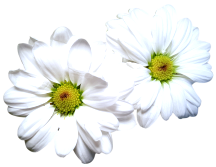 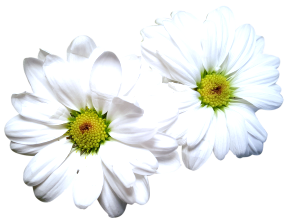 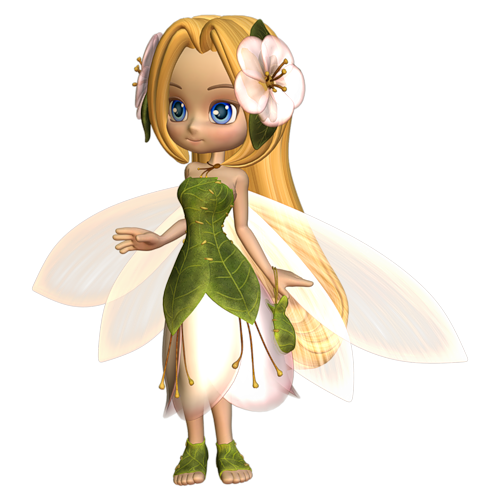 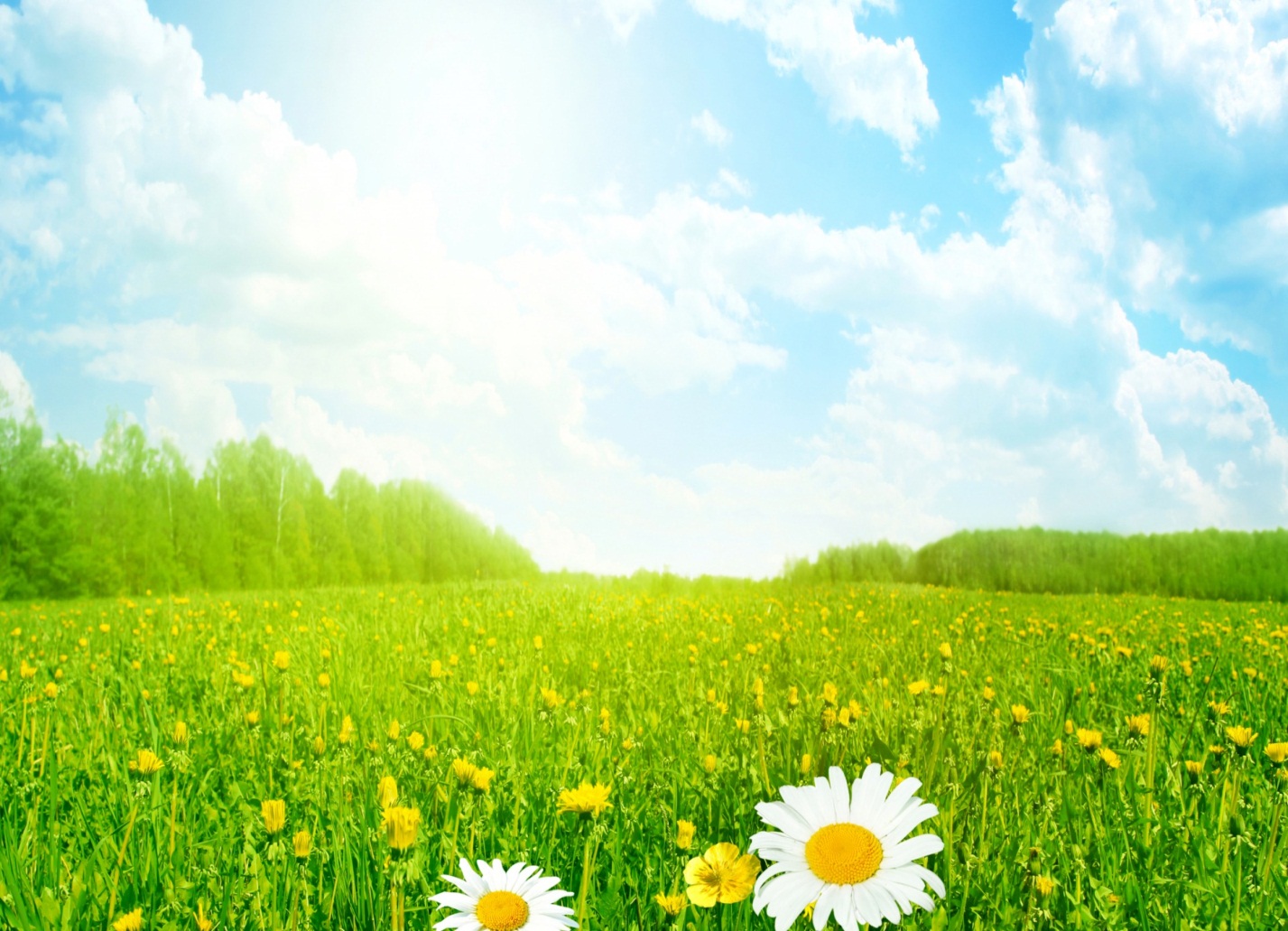 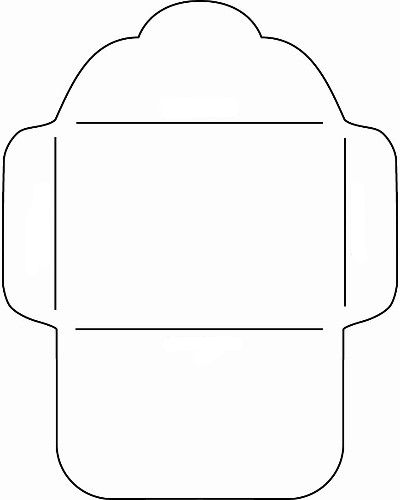 Здравствуй, Лисичка!Я очень хочу сделать тебе подарок. Посади это семечко в горшок с землей и вырасти волшебный цветок.Но чтобы оно выросло тебе нужно поиграть  с друзьями в игру «Волшебный цветок».  Вставь флеш-карту в компьютер и начни играть.Правила игры:На экране квадраты разного цвета. Дети выбирают квадрат любого цвета и выполняют относящееся к нему задание. По окончанию выполнения задания открывается квадрат с правильным ответом (фрагмент мультфильма соответствующий выполненному заданию.Если выполнишь правильно все задания, волшебство откроется.                                                                                                                         Лесная Фея